Genealogy for KidsGrades K-2Introduce your students to the basics of genealogy in this hands-on workshop.  Students will have the opportunity to construct their own family trees using age-appropriate materials. Students will learn key genealogy terms such as maternal, paternal, generation, ancestor, and lineage. This program can be expanded to include oral history interviewing skills and/or family heirloom show-and-tell.Standards: K.1.1, K.1.3, K.3.6, 1.1.1, 2.1.2Weather WatchersGrades 1-3Recording and predicting weather patterns has historically been an important part of people’s lives.  In this program, students will learn about how weather affected the outcome of some key events in history – even the rise and fall of some cultures! Students will have the opportunity to examine 100-year-old daily weather logs from Syracuse, summarize local weather trends over the last century, and make their own weather journals for daily observations. Standards: 1.3.5, 3.3.11* Other state standards may be addressed in subjects of Science, Music, and/or Math.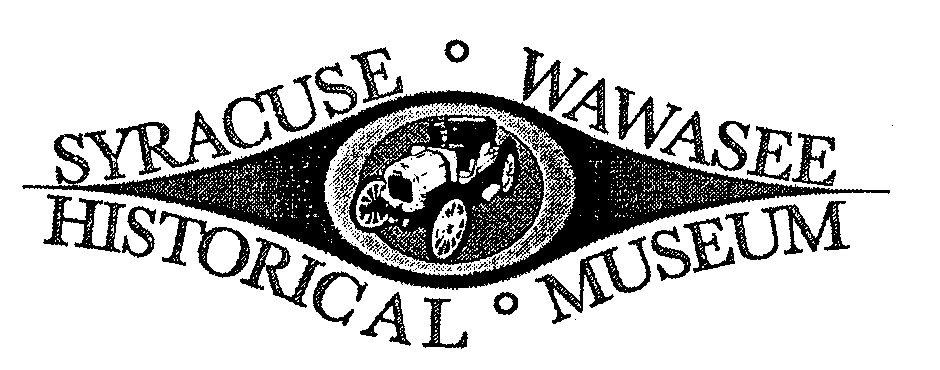 General Information:The Syracuse-Wawasee Historical Museum has a mission of sharing local history with all members of the community – including school children! Our outreach programs aim to excite students about our town and county history through hands-on activities and interdisciplinary learning. All programs are tied to Indiana State Core Standards for Social Studies and can be tailored to emphasize specific learning objectives or topics at the request of classroom teachers.Outreach programs are designed to be held in school classrooms, or may also take place on site at the Museum. Museum tours and scavenger hunts for children are also available by request. Programs are free; donations are appreciated. Some program expansions may require a small fee per student for supply costs. Contact Information:Prehistoric IndiansGrades: 3 – 5Using artifacts found right here in Kosciusko County, students will learn about the prehistory of Indiana as understood through archaeological findings. Students will find out about and distinguish between the Paleo-Indian, Archaic, and Woodland eras of Native history. Students will have the opportunity to identify a collection of projectile points using a dichotomous key and make a true-to-scale time line of major Indian eras.Standards: 3.1.1, 3.1.6, 4.1.1, 5.1.1Historic Native AmericansGrades: K – 5Using maps, models, and hands-on activities, students will investigate Native American culture by comparing various tribes that occupied Kosciusko County during the 18th and 19th centuries. Students will learn about food, clothing, shelter, and recreational activities of these Native Americans and hear traditional Miami Indian stories. This program can be expanded to include the retelling of Native American stories through student-created artwork, or an exploration of various Native American cultures throughout the United States.Standards: K.1.1, K.1.3, 1.1.1, 1.1.2, 1.1.9, 2.1.2, 2.3.5, 3.1.1, 3.1.6, 4.1.2, 5.1.3, 5.1.6, 5.3.4*Other state standards may be addressed in subjects of Science, Music, and/or Math.Citizens of SyracuseGrades 1-4How did Syracuse get started? Students will learn about Syracuse’s founding fathers and other prominent citizens of Syracuse’s early years, including Samuel Crosson, J.P. Dolan, Eli Lilly, George Miles, and W.E. Long. Students will work with both primary and secondary sources as they examine old photos, letters, journals, newspaper articles, and historical artifacts to gain a better understanding of Syracuse’s past. *This program can also be adapted for a living history museum program to be held at the museum. Children will choose a citizen, dress as the citizen, and give a speech as that citizen to members of the community walking through for the program.Standards: 1.1.2, 1.1.9, 2.1.1, 2.1.2, 2.1.3, 2.1.5, 2.1.7, 3.1.2, 3.1.6, 4.1.11, 4.4.7Life of a Pioneer ChildGrades K – 2How was a pioneer child’s day different from a typical child today? Students will learn about children’s chores, lessons, and recreational activities of 100+ years ago. Students can try their hand at making butter, “washing” clothes, and/or playing pioneer games.Standards: K.1.1, 1.1.1, 1.1.2, 1.1.9, 2.1.2